Comité Administrativo y JurídicoSeptuagésima segunda sesión
Ginebra, 26 y 27 de octubre de 2015ADICIÓN A:
El producto de la cosechaDocumento preparado por la Oficina de la Unión

Descargo de responsabilidad:  el presente documento no constituye
un documento de política u orientación de la UPOV	Los anexos al presente documento presentan la ponencia de Argentina así como la última versión de las ponencias de la Federación de Rusia y de la Unión Europea sobre las cuestiones relativas al producto de la cosecha (en Inglés solamente).	Se invita al CAJ a tomar nota de las ponencias de Argentina, la Federación de Rusia y la Unión Europea sobre las cuestiones relativas al producto de la cosecha, reproducidas en los anexos al presente documento.[Siguen los Anexos]CAJ/72/4 Add. Corr.ANEXO IPONENCIA DE ARGENTINA[véase la versión pdf][Sigue el anexo II]CAJ/72/4 Add. Corr.ANEXO IIPONENCIA DE LA UNIÓN EUROPEA[véase la versión pdf][Sigue el anexo III]CAJ/72/4 Add. Corr.ANEXO IIIPONENCIA DE LA FEDERACIÓN DE RUSIA[véase la versión pdf][Fin del anexo III y del documento]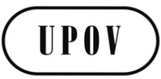 SCAJ/72/4 Add. Corr.ORIGINAL:  InglésFECHA:  29 de octubre de 2015UNIÓN INTERNACIONAL PARA LA PROTECCIÓN DE LAS OBTENCIONES VEGETALESUNIÓN INTERNACIONAL PARA LA PROTECCIÓN DE LAS OBTENCIONES VEGETALESUNIÓN INTERNACIONAL PARA LA PROTECCIÓN DE LAS OBTENCIONES VEGETALESGinebraGinebraGinebra